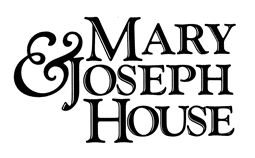 PRIVACY NOTICE   Business Details:This is the privacy notice of The Joseph Cox Charity.Our registered office is:  					Our care home is:60 Agnes Court						Mary & Joseph House Wilmslow Road						217 Palmerston Street 			Manchester							AncoatsM14 6AJ							Manchester								M12 6PTThe Joseph Cox Charity is registered with the Care Quality Commission to run Mary & Joseph House, a single care home which provides 24 hour accommodation, personal care and support to 41 gentlemen.Aims of this notice:The Joseph Cox Charity is required by law to tell you about your rights and our obligations regarding our collecting and processing any of your personal information, which you might provide to us.  We have a range of policies and procedures to ensure that any personal information you supply is only with your active consent and will always be held securely and treated confidentially in line with the applicable regulations.  We have a number of policies that cover aspects of the way that we do this.  What personal information we collect about) a) residents b) employees c) third partiesResidents  - As a registered care provider, we must collect some personal information on our residents, including financial information, which is essential to our being able to provide effective care and support.  The information is contained within individual files (manual and electronic) and other record systems, all of which are subject to strict security and authorised access policies.  Personal information that becomes inactive, eg from enquiries or prospective users who do not enter the service is also kept securely for as long as it is needed, before being safely disposed of.Employees and Volunteers -  Mary & Joseph House operates a safe recruitment policy to comply with regulations in which all personal information obtained, including CVs and references, is, like residents’ information, securely kept, retained and disposed of in line with data protection requirements.  All employees are aware of their right to access any information about them.Third parties – All personal information obtained about others associated with the delivery of the care service, including contractors, visitors, etc will be protected in the same ways as information on residents and employees.How we collect informationThe bulk of residents’, employees’ and third parties’ personal information is collected directly from them or through form filling, mainly manually, but also electronically for some purposes, eg when contacting our service through our website or by email.  With residents, we might continue to build on the information provided in enquiry and referral forms, and, for example, from needs assessments, which feed into their care and support plans.With employees, personal information is obtained directly and with consent through such means as references, testimonials and criminal records (DBS) checks.  When recruiting staff, we seek applicants’ explicit consent to obtain all the information needed for us to decide to employ them.All personal information obtained to meet our regulatory requirements will always be treated in line with our explicit consent, data protection and confidentiality policies.  Our websites and databases are regularly checked by experts to ensure they meet all privacy standards and comply with our general data protection security and protection policies.  What we do with personal informationAll personal information obtained on residents, employees and third parties is used only to ensure that we provide a service, which is consistent with our purpose of providing a person-centred care service, which meets all regulatory standards and requirements.  It will not be disclosed or shared for any other purpose.How we keep your information safeAs already stated, Mary & Joseph House has a range of policies that enable us to comply with all data protection requirements.  Foremost are:Access to Employee DataComplaintsComputer SecurityConfidentiality of Residents InformationConsent to Care and TreatmentData ProtectionRecord KeepingInformation Governance under the General Data Protection RegulationProtecting Personal Data under the General Data Protection RegulationSafe Staff Recruitment and SelectionResidents Access to RecordsSharing Information with Other Providers.With whom we might share informationWe only share the personal information of residents, employees and others with their consent on a ‘need to know’ basis, observing strict protocols, in doing so.  Most information sharing of residents’ information is with other professionals and agencies involved with their care and treatment.  Likewise, we would not disclose information about our employees without their clear agreement, eg when providing a reference.  The only exceptions to this general rule would be where we are required by law to provide information, eg to help with a criminal investigation.  Even when seeking to notify the local authority of a safeguarding matter or the Care Quality Commission of an incident that requires us to notify it, we would only do so with consent or ensure that the information provided is treated in confidence. Where we provide information for statistical purposes, the information is aggregated and provided anonymously is that there is no privacy risk involved in its use. How personal information held by Mary & Joseph can be accessedThere are procedures in place to enable any resident, staff member, or third party whose personal information we possess and might process in some way to have access to that information on request.  We have a policy that detail this process.   The right to access includes both the information and any uses which we might have made of this information.How long we keep informationThere are strict protocols in place that determine how long Mary & Joseph House will keep the information, which are in line with the relevant legislation and regulations. How we keep our privacy policies up to dateThe staff appointed to control and process personal information at Mary & Joseph House are delegated to assess all privacy risks continuously and to carry out comprehensive reviews of our data protection policies, procedures and protocols at least annually.Date:			23rd  May 2018Signed: Position:		Julie Hoszowskyj – Home ManagerDate ReviewedSignature